Tornooi in Duitsland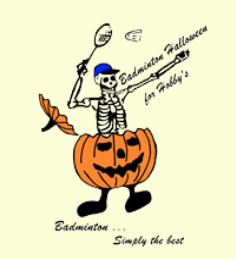 Zat 14 en zon 15 oktBad OeyenhausenPlanning van het weekend :Vertrek naar Duitsland op eigen initiatief.  Er zijn veel personen die op vrijdag al vertrekken.  Hotel Stickdorn : Wilhelmstrasse 17  Bad Oeynhausen op 2 km van de sporthalSporthal Gym of Immanuel Kant Gymnasium  : Grünerweg 28 Bad Oeynhausen.  (grote parking ter hoogte van nummer 21)		We kunnen in het hotel niet eten.  De bar van het hotel is open tot 20:00 uur, maar we kunnen in deze ruimte zolang blijven zitten als we willen.  Er staat ook een frigo met drank.  		Naast het hotel is ristorante paradiso waar je tot 20:30 à 21:00 uur terecht kan.  	Zaterdagavond : gaan we in New Orleans een tafel op het 1ste verdiep reserveren zodat we daar kunnen eten en blijven hangen zolang we willen.  Dit is op 10 min wandelen van het hotel.  Reserveren voor het hotel : voor 06 juli en is pas geldig bij ontvangen van voorschot van 50€				BE10 7343 3107 0204  -  naam niet vergeten aub.  Vorig jaar waren de dubbels op zaterdag (start om 10:00 uur) en gemengd op zondag. Wat kost dit allemaal:		Hotel : 130€/dubbelkamer/nacht voor dubbelkamer (ontbijt inbegrepen)		            100€/enkelkamer/nacht (ontbijt inbegrepen)Inschrijving : 16€ (2 disciplines) – 10€ (1 discipline) (vorig jaar)Wie kan deelnemen : recreanten, D-spelers (=Hobby => spelen met plastiek)            C2+C1-spelers (=kreisklasse)            B2 + B1 (klreisliga)           A (bezirksklassse und liga)We spelen volgens het systeem van het chickentornooi.  Min 5 wedstrijden per disciplineGELIEVE DUIDELIJK OP TE GEVEN MET WIE EN IN WELKE DISCIPLINE JE SPEELT.Inschrijven tornooi : Dit kan tot en met zon 15 sept op onderstaand mailadres (later komt er nog meer info)				balluc500@gmail.comOPGELET : * Vergeet niet je discipline, reeks en partner te vermelden.                    * Laat weten of je vrijdag aankomt en om hoe laat.  (dus kamer voor 2 nachten)	      * Geef ook door met wie je op een kamer ligt.		      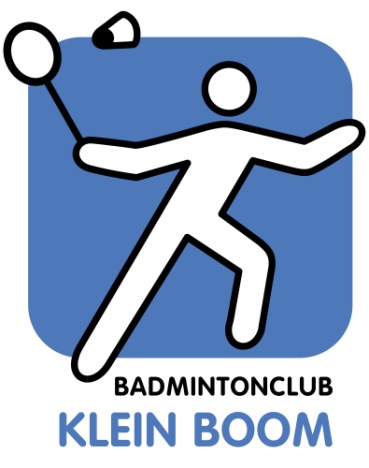       * Laat me weten als je ergens anders zal overnachten. 